NIEODPŁATNA POMOC PRAWNA,  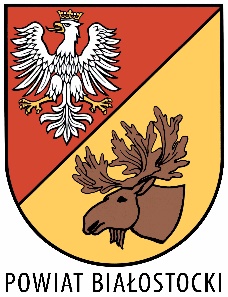 NIEODPŁATNE PORADNICTWO OBYWATELSKIE ORAZ NIEODPŁATNA MEDIACJAna terenie Powiatu BiałostockiegoKto może skorzystać? Każda osoba fizyczna, która złoży oświadczenie, że nie jest w stanie ponieść kosztów odpłatnej pomocy prawnej. Oświadczenie składa się osobie udzielającej nieodpłatnej pomocy prawnej lub świadczącej nieodpłatne poradnictwo obywatelskie.Co obejmuje ?Nieodpłatna pomoc prawna obejmuje:poinformowanie osoby uprawnionej o obowiązującym stanie prawnym oraz przysługujących jej uprawnieniach lub spoczywających na niej obowiązkach, w tym w związku z toczącym się postępowaniem przygotowawczym, administracyjnym, sądowym lub sądowoadministracyjnym,wskazanie osobie uprawnionej sposobu rozwiązania dotyczącego jej problemu prawnego,sporządzenie projektu pisma w sprawach, o których mowa powyżej, z wyłączeniem pism procesowych w toczącym się postępowaniu przygotowawczym lub sądowym i pism w toczącym się postępowaniu sądowoadministracyjnym, sporządzenie projektu pisma o zwolnienie od kosztów sądowych lub ustanowienie pełnomocnika 
z urzędu w postępowaniu sądowym lub ustanowienie adwokata, radcy prawnego, doradcy podatkowego lub rzecznika patentowego w postępowaniu sądowoadministracyjnym oraz poinformowanie o kosztach postępowania i ryzyku finansowym związanym ze skierowaniem sprawy na drogę sądowąNieodpłatna pomoc prawna nie obejmuje spraw związanych z prowadzeniem działalności gospodarczej, z wyjątkiem przygotowania do rozpoczęcia tej działalności.Nieodpłatne poradnictwo obywatelskie obejmuje:Działania dostosowane do indywidualnej sytuacji osoby uprawnionej, zmierzające do podniesienia świadomości tej osoby o przysługujących jej uprawnieniach lub spoczywających na niej obowiązkach oraz wsparcia w samodzielnym rozwiązywaniu problemu, w tym w razie potrzeby sporządzenie wspólnie z osobą uprawnioną planu działania i pomoc w jego realizacji. Nieodpłatne poradnictwo obywatelskie obejmuje w szczególności porady dla osób zadłużonych i porady z zakresu spraw mieszkaniowych oraz zabezpieczenia społecznego.Nieodpłatna mediacja obejmuje:1. poinformowanie osoby uprawnionej o możliwościach skorzystania z polubownych metod rozwiązywania sporów, w szczególności mediacji oraz korzyściach z tego wynikających;2. przygotowanie projektu umowy o mediację lub wniosku o przeprowadzenie mediacji;3. przygotowanie projektu wniosku o przeprowadzenie postępowania mediacyjnego w sprawie karnej;4. przeprowadzenie mediacji;5. udzielenie pomocy w sporządzeniu do sądu wniosku o zatwierdzenie ugody zawartej przed mediatorem.Nieodpłatna mediacja nie obejmuje spraw, w których:1. sąd lub inny organ wydały postanowienie o skierowaniu sprawy do mediacji lub postępowania mediacyjnego;2. zachodzi uzasadnione podejrzenie, że w relacji stron występuje przemoc.Z nieodpłatnej mediacji można skorzystać w Punkcie zlokalizowanym w  Białymstoku w każdy poniedziałek i czwartek, po wcześniejszym zgłoszeniu takiej potrzeby i w indywidualnie ustalonym terminie.Gdzie można uzyskać pomoc?Punkty nieodpłatnej pomocy prawnej prowadzone przez Powiat Białostocki:Białystok -  ul. Słonimska 15/1, lok.42, 15-028 Białystok,Poniedziałek - 1100 - 1500   Wtorek – piątek:      900 – 1300Łapy - Centrum Kształcenia Zawodowego w Łapach, ul. Gen. Wł. Sikorskiego 15, 18-100 Łapy, 
Poniedziałek:         1100 - 1500Wtorek – piątek:     900 - 1300Wasilków –Miejski Ośrodek Pomocy Społecznej w Wasilkowie, ul. Supraślska 21 , 16-010 Wasilków Poniedziałek:     800 - 1200     Czwartek:          800 - 1200Tykocin – Urząd Miejski w Tykocinie, ul. 11 Listopada 8, 16-080 Tykocin Wtorek:      900 - 1300Czarna Białostocka – ul. Torowa 14a, 16-020 Czarna Białostocka (Urząd Miejski w Czarnej Białostockiej),Środa:       900 - 1300     Piątek:      900 - 1300W powyższych punktach porady prawne udzielane są w poniedziałki, wtorki i środy przez Radców Prawnych, a w czwartki i piątki przez Adwokatów.Punkty prowadzone przez Caritas Archidiecezji Białostockiej:Punkt nieodpłatnej pomocy prawnej:Michałowo – ul. Leśna 1, 16-050 Michałowo	Środa:	800 - 1200Piątek:   	1100 - 1500Dobrzyniewo Duże – ul. Białostocka 25, 16-002 Dobrzyniewo Duże (Urząd Gminy w Dobrzyniewie Dużym)Poniedziałek:	900 - 1300Supraśl – ul. Piłsudskiego 17, 16-030 Supraśl (Miejski Ośrodek Pomocy Społecznej w Supraślu)Wtorek:	800 - 1200Czwartek:	1000 - 1400Porady prawne udzielane są przez Radców Prawnych.Punkty nieodpłatnego poradnictwa obywatelskiego:Choroszcz -  ul. Sienkiewicza 42, 16-070 ChoroszczPoniedziałek -  Środa:	800 - 1200         Czwartek -  Piątek:	1230 – 1630Białystok -  ul. Słonimska 15/1, 15-028 Białystok Poniedziałek -  Środa:	1230 - 1630         Czwartek -  Piątek:	800 – 1200W powyższych punktach poradnictwo obywatelskie jest prowadzone przez Doradców Obywatelskich, którzy również są Radcami Prawnymi.Zapisy telefoniczne od poniedziałku do piątku pod nr tel. 533 330 857 w godzinach:  poniedziałek 800 - 1600   wtorek – piątek 730 - 1530 e-mailowo: m.szerenos@st.bialystok.wrotapodlasia.pl,lub przez stronę internetową: https://np.ms.gov.pl/podlaskie/bialostockiUdzielanie nieodpłatnej pomocy prawnej lub świadczenie nieodpłatnego poradnictwa obywatelskiego odbywa się według kolejności zgłoszeń, po umówieniu terminu wizyty. Z ważnych powodów dopuszcza się ustalenie innej kolejności udzielania nieodpłatnej pomocy prawnej lub świadczenia nieodpłatnego poradnictwa obywatelskiego. Kobiecie, która jest w ciąży  udzielanie nieodpłatnej pomocy prawnej lub świadczenie nieodpłatnego poradnictwa obywatelskiego odbywa się poza kolejnością.Osobom ze znaczną niepełnosprawnością ruchową, które nie mogą stawić się w punkcie osobiście, oraz osobom doświadczającym trudności w komunikowaniu się, o których mowa w ustawie z dnia 19 sierpnia 2011 r. o języku migowym i innych środkach komunikowania się (Dz.U. z 2017 r. poz. 1824) udzielanie nieodpłatnej pomocy prawnej lub świadczenie nieodpłatnego poradnictwa obywatelskiego, może odbywać się także poza punktem, w miejscu zamieszkania tych osób lub w miejscu wyposażonym w urządzenie ułatwiające porozumiewanie się z osobami doświadczającymi trudności w komunikowaniu się lub w miejscu, w którym zapewnia się możliwość skorzystania z pomocy tłumacza języka migowego albo za pośrednictwem środków porozumiewania się na odległość po umówieniu terminu wizyty.Osoby ze znaczną niepełnosprawnością ruchową, które nie mogą stawić się w punkcie osobiście oraz osoby doświadczające trudności w komunikowaniu się, które po umówieniu terminu wizyty zgłoszą uzasadnioną potrzebę komunikacji za pośrednictwem środków porozumiewania się na odległość, przed uzyskaniem nieodpłatnej pomocy prawnej lub nieodpłatnego poradnictwa obywatelskiego: składają staroście, w formie papierowej lub elektronicznej, oświadczenie, że nie są w stanie ponieść kosztów odpłatnej pomocy prawnej, o którym mowa w art. 4 ust. 2 ustawy o nieodpłatnej pomocy prawnej, nieodpłatnym poradnictwie obywatelskim oraz edukacji prawnej (Dz.U. z 2019 r., poz. 294 j.t. ze zm.) wraz ze wskazaniem okoliczności to uzasadniających oraz dostępnych tej osobie środków porozumiewania się na odległość. Osoba udzielająca nieodpłatnej pomocy prawnej lub świadcząca nieodpłatne poradnictwo obywatelskie, po otrzymaniu od starosty drogą elektroniczną oświadczenia 
i danych kontaktowych osoby uprawnionej, porozumiewa się z nią w umówionym terminie.